CChattel Securities Act 1987Portfolio:Minister for CommerceAgency:Department of Energy, Mines, Industry Regulation and SafetyChattel Securities Act 19871987/10118 Dec 1987s. 1 & 2: 18 Dec 1987;s. 3, 12‑14, 15(1), (2) & (4), 16‑23 & 31‑32: 29 Aug 1988 (see s. 2 and Gazette 5 Aug 1988 p. 2583);s. 4‑11, 15(3) & 24–30: 14 Nov 1988 (see s. 2 and Gazette 5 Aug 1988 p. 2583)Financial Administration Legislation Amendment Act 1993 s. 111993/00627 Aug 19931 Jul 1993 (see s. 2(1))Chattel Securities Amendment Act 19961996/03927 Sep 1996s. 1 & 2: 27 Sep 1996;Act other than s. 1 & 2: 4 Nov 1996 (see s. 2 and Gazette 29 Oct 1996 p. 5715)Financial Legislation Amendment Act 1996 s. 641996/04925 Oct 199625 Oct 1996 (see s. 2(1))Road Traffic Amendment (Vehicle Licensing) Act 2001 Pt. 3 Div. 12001/02821 Dec 20014 Dec 2006 (see s. 2 and Gazette 28 Nov 2006 p. 4889)Motor Vehicle Dealers Amendment Act 2002 s. 702002/0044 Jun 20021 Sep 2002 (see s. 2 and Gazette 13 Aug 2002 p. 4151)Reprinted as at 13 Dec 2002 (not including 2001/028) (correction in Gazette 24 Mar 2006 p. 1102)Reprinted as at 13 Dec 2002 (not including 2001/028) (correction in Gazette 24 Mar 2006 p. 1102)Reprinted as at 13 Dec 2002 (not including 2001/028) (correction in Gazette 24 Mar 2006 p. 1102)Reprinted as at 13 Dec 2002 (not including 2001/028) (correction in Gazette 24 Mar 2006 p. 1102)Corporations (Consequential Amendments) Act (No. 2) 2003 Pt. 42003/02023 Apr 200315 Jul 2001 (see s. 2(1) and Cwlth. Gazette 13 Jul 2001 No. S285)Statutes (Repeals and Minor Amendments) Act 2003 s. 342003/07415 Dec 200315 Dec 2003 (see s. 2)State Administrative Tribunal (Conferral of Jurisdiction) Amendment and Repeal Act 2004 Pt. 2 Div. 182004/05524 Nov 20041 Jan 2005 (see s. 2 and Gazette 31 Dec 2004 p. 7130)Reprint 2 as at 21 Apr 2006 (not including 2001/028)Reprint 2 as at 21 Apr 2006 (not including 2001/028)Reprint 2 as at 21 Apr 2006 (not including 2001/028)Reprint 2 as at 21 Apr 2006 (not including 2001/028)Machinery of Government (Miscellaneous Amendments) Act 2006 Pt. 4 Div. 42006/02826 Jun 20061 Jul 2006 (see s. 2 and Gazette 27 Jun 2006 p. 2347)Financial Legislation Amendment and Repeal Act 2006 s. 42006/07721 Dec 20061 Feb 2007 (see s. 2(1) and Gazette 19 Jan 2007 p. 137)Statutes (Repeals and Miscellaneous Amendments) Act 2009 s. 302009/00821 May 200922 May 2009 (see s. 2(b))Acts Amendment (Fair Trading) Act 2010 s. 1862010/0588 Dec 20101 Jan 2011 (see s. 2(c) and Gazette 24 Dec 2010 p. 6805)Reprint 3 as at 23 Sep 2011 Reprint 3 as at 23 Sep 2011 Reprint 3 as at 23 Sep 2011 Reprint 3 as at 23 Sep 2011 Personal Property Securities (Consequential Repeals and Amendments) Act 2011 Pt. 4 Div. 22011/0424 Oct 20115 Oct 2011 (see s. 2(b))Road Traffic Legislation Amendment Act 2012 Pt. 4 Div. 52012/00821 May 201227 Apr 2015 (see s. 2(d) and Gazette 17 Apr 2015 p. 1371)Expiry — 		Act expires on notice published in Gazette under s. 3G (inserted by 2011/042 s. 34)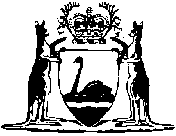 